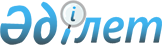 Жезқазған кен орындарының тобын дамыту мәселелерін қарау жөніндегі жұмыс тобын құру туралыҚазақстан Республикасы Премьер-Министрінің 2013 жылғы 15 қарашадағы № 181-ө өкімі

      Жезқазған кен орындарының тобын дамыту мәселелерін қарау жөнінде ұсыныстар әзірлеу мақсатында:



      1. Мынадай құрамда жұмыс тобы құрылсын:      

      2. Жұмыс тобы 2013 жылғы 1 желтоқсанға дейінгі мерзімде Қазақстан Республикасының Үкіметіне Жезқазған кен орындарының тобын дамыту бойынша негізделген ұсыныстар енгізсін.      Премьер-Министр                            С. Ахметов
					© 2012. Қазақстан Республикасы Әділет министрлігінің «Қазақстан Республикасының Заңнама және құқықтық ақпарат институты» ШЖҚ РМК
				Исекешев

Әсет Өрентайұлы-Қазақстан Республикасы Премьер-Министрінің орынбасары – Қазақстан Республикасының Индустрия және жаңа технологиялар министрі, жетекшіДосаев

Ерболат Асқарбекұлы-Қазақстан Республикасының Экономика және бюджеттік жоспарлау министрі, жетекшінің орынбасарыӘбдішев

Бауыржан Түйтеұлы-Қарағанды облысының әкімі, жетекшінің орынбасарыРау

Альберт Павлович-Қазақстан Республикасының Индустрия және жаңа технологиялар бірінші вице-министрі, хатшыСұлтанов

Бақыт Тұрлыханұлы-Қазақстан Республикасы Премьер-Министрінің орынбасары – Қазақстан Республикасының Қаржы министріБожко

Владимир Карпович-Қазақстан Республикасының Төтенше жағдайлар министріДүйсенова

Тамара Босымбекқызы-Қазақстан Республикасының Еңбек және халықты әлеуметтік қорғау министріЖұмағалиев

Асқар Қуанышұлы-Қазақстан Республикасының Көлік және коммуникация министріҚаппаров

Нұрлан Жамбылұлы -Қазақстан Республикасының Қоршаған ортаны қорғау министріӨскенбаев

Қайырбек Айтбайұлы-Қазақстан Республикасының Өңірлік даму бірінші вице-министріСауранбаев

Нұрлан Ермекұлы-Қазақстан Республикасының Индустрия және жаңа технологиялар вице-министріШөкеев

Өмірзақ Естайұлы-«Самұрық-Қазына» акционерлік қоғамы басқармасының төрағасы (келісім бойынша)Огай

Эдуард Викторович-«Қазақмыс» корпорациясы» жауапкершілігі шектеулі 

серіктестіктің басқарма төрағасы (келісім бойынша)